Cukrzyca zmieniła Twoje życie? Nie możesz już pracować w dotychczasowym zawodzie? Powiemy Ci jak możesz się przekwalifikować i znaleźć pracę w nowym zawodzie!Skorzystaj z bezpłatnej oferty PFRON realizowanej w Ośrodkach Rehabilitacji Kompleksowej. W Ośrodku zdobędziesz nowy zawód dostosowany do twoich obecnych możliwości zdrowotnych. Polepszysz również swój stan zdrowia korzystając z rehabilitacji.  Na zakończenie zespół ekspertów pomoże Ci znaleźć pracę.Wykorzystaj swoją szansę i napisz historię swojego życia na nowo!
Wszelkich informacji udzielamy pod numerem telefonu:
(22) 50 55 600 oraz 507 966 499.
Wszelkich informacji udzielamy pod numerem telefonu:
(22)50 55 600 oraz 71 /346 74 58 ; 730 303 710 ambasador w Oddziale DolnośląskimE-mail: ORK@PFRON.ORG.PL 
Strona: rehabilitacjakompleksowa.pfron.org.plMateriał prasowy: PFRON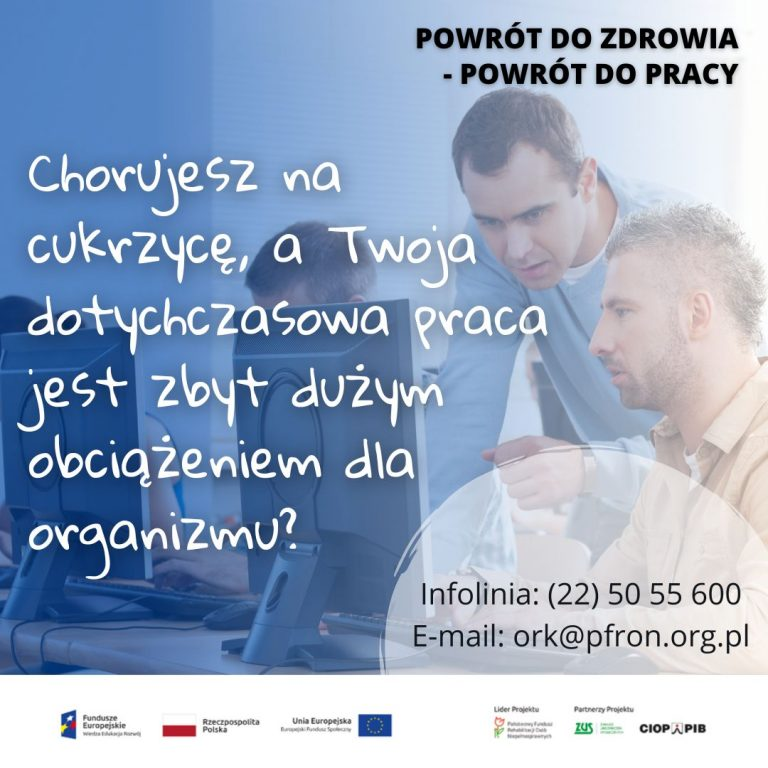 